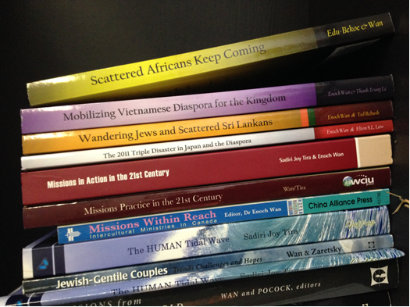 It’s called reading.That’s how people install new software into their brains.